Чистый воздух - чистый городВот и вступила осень в свои права. Садоводы и огородники наводят порядок на своих участках: сжигают накопившийся мусор, траву, листья.     Порой, люди просто не задумываются о том, что непотушенные костры в местах отдыха, сжигание мусора владельцами дач, садовых участков, частных жилых домов может принести большую беду. Сжигание растительных остатков приводит к загрязнению окружающей среды, наносит непоправимый вред флоре и фауне города, а также наносит вред здоровью граждан страдающих астматическими заболеваниями.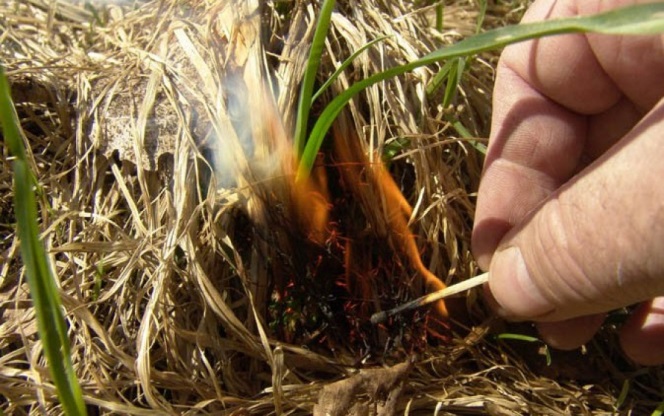 	Уважаемые Белгородцы соблюдайте простые правила: Не сжигайте собранные Вами растительные остатки; Проводите в подготовленных местах утилизацию растительных отходов; Выносите растительные остатки только в специально установленные и предназначенные для этого места; Поддерживайте чистоту и порядок в местах проживания и отдыха.	Управления ГОЧС города призывает граждан поддерживать чистоту и порядок в местах проживания и отдыха. Не сжигая растительные остатки! Вы сохраните воздух нашего города чистым.	Напоминаем, что в соответствии со статьёй 2.3 закона Белгородской     области от  г. № 35 «Об административных правонарушениях на территории Белгородской области», выброс мусора и его сжигание вне мест,             установленных для  этого органами местного самоуправления, влечет предупреждение или наложение административного штрафа на граждан в размере:•	на граждан – от 1 до 5 тысяч рублей;•	на должностных лиц – от 5 до 20 тысяч рублей;•	на юридических лиц – от 50 до 200 тысяч рублей. Помните:Огонь не прощает халатности, шалости и небрежности!Телефон Единой дежурно-диспетчерской  службы  (ЕДДС) - «01», для абонентов сотовой связи «112».	МКУ «Управление ГОЧС города Белгорода»